 COUPE ÉLITE RÉGIONALE KUMITÉ PUPILLES/BENJAMINS INDIVIDUELDATESALLE ADRESSEBILLETERIEENGAGEMENT CATEGORIES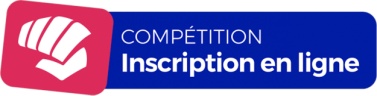 Dimanche 18 Février 2024Salle Alice MilliatRue de la Martinière, SAINT JACQUES DE LA LANDE (35136)2€Individuels : 3 Pupilles, Benjamins (M/F)DATE LIMITE D’INSCRIPTION LE 8 FEVRIER 2024Les dates, lieux, horaires sont donnés sous réserve de modification, les informations définitives sont disponible sur www.liguebretagnekarate.frLes dates, lieux, horaires sont donnés sous réserve de modification, les informations définitives sont disponible sur www.liguebretagnekarate.frLes dates, lieux, horaires sont donnés sous réserve de modification, les informations définitives sont disponible sur www.liguebretagnekarate.frDimanche 18 Février 2024Dimanche 18 Février 2024Dimanche 18 Février 2024Stage de formation coaching obligatoire avec Yoann HOCHET, Directeur Technique Régional, de 09h15 à 09h30Contrôle BENJAMINS(ES) 9h00-9h30 : Benjamins10h00- 10h30 : BenjaminesContrôle PUPILLES13h30-14h00 : Pupilles Masculins14h30-15h00 : Pupilles Féminines9h45 : Début des CompétitionsFinales Individuelles après chaque catégorieStage de formation coaching obligatoire avec Yoann HOCHET, Directeur Technique Régional, de 09h15 à 09h30Contrôle BENJAMINS(ES) 9h00-9h30 : Benjamins10h00- 10h30 : BenjaminesContrôle PUPILLES13h30-14h00 : Pupilles Masculins14h30-15h00 : Pupilles Féminines9h45 : Début des CompétitionsFinales Individuelles après chaque catégorieStage de formation coaching obligatoire avec Yoann HOCHET, Directeur Technique Régional, de 09h15 à 09h30Contrôle BENJAMINS(ES) 9h00-9h30 : Benjamins10h00- 10h30 : BenjaminesContrôle PUPILLES13h30-14h00 : Pupilles Masculins14h30-15h00 : Pupilles Féminines9h45 : Début des CompétitionsFinales Individuelles après chaque catégorie